Jaunuolių dienos centro veiklos išorės vertinimas2017 m.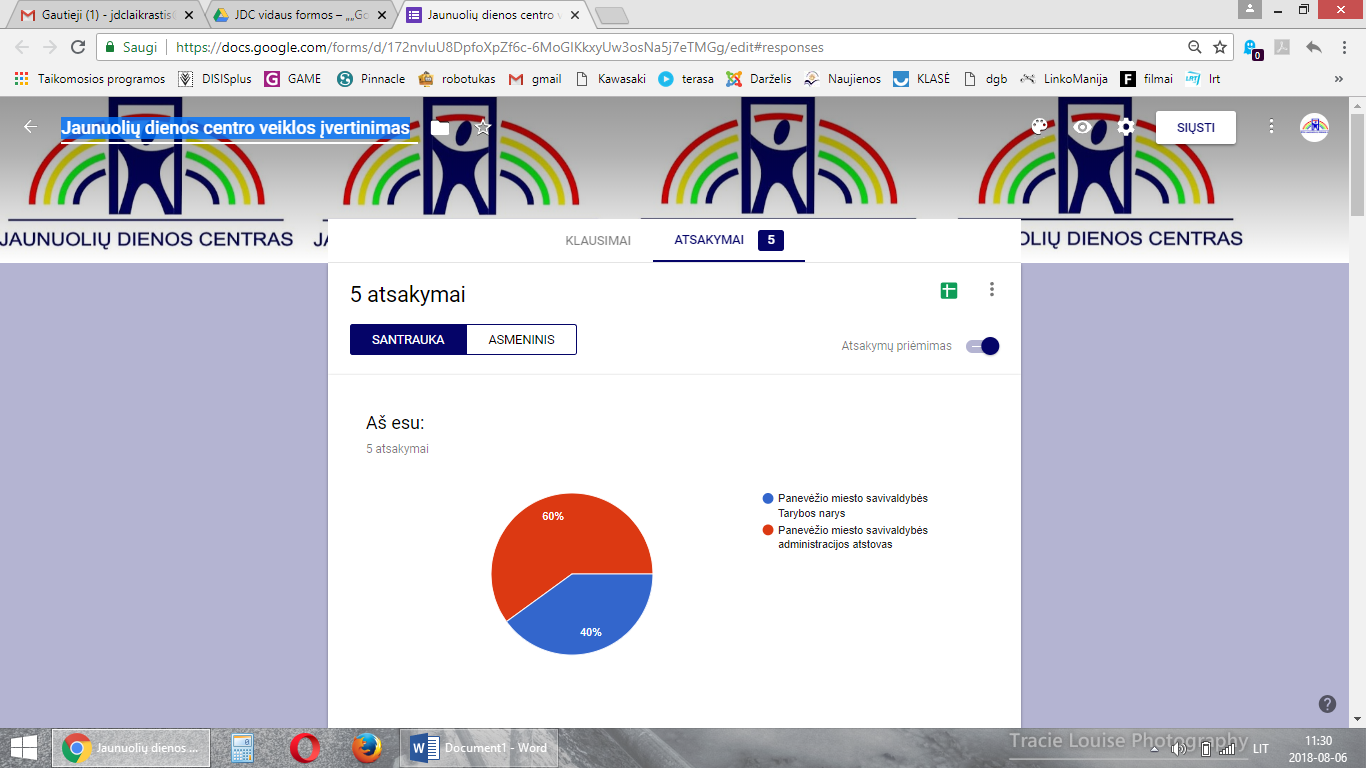 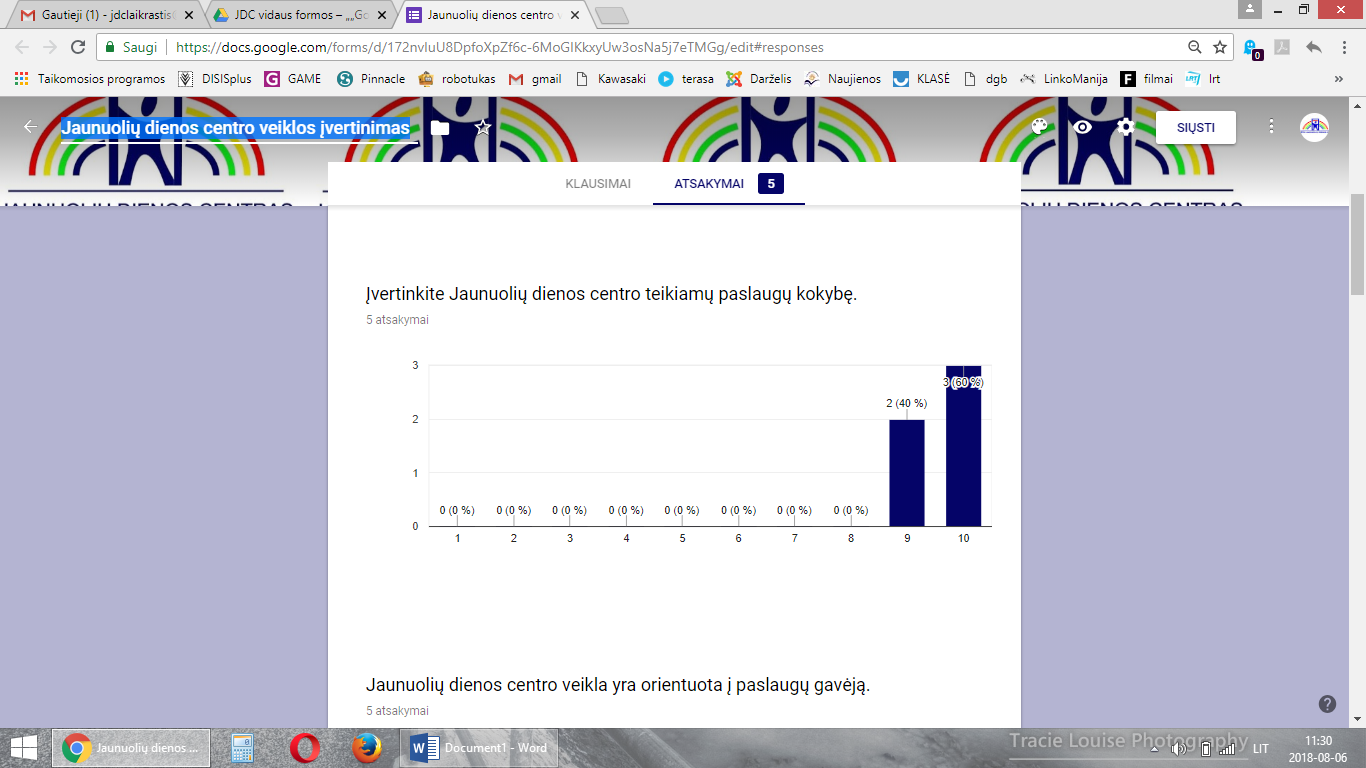 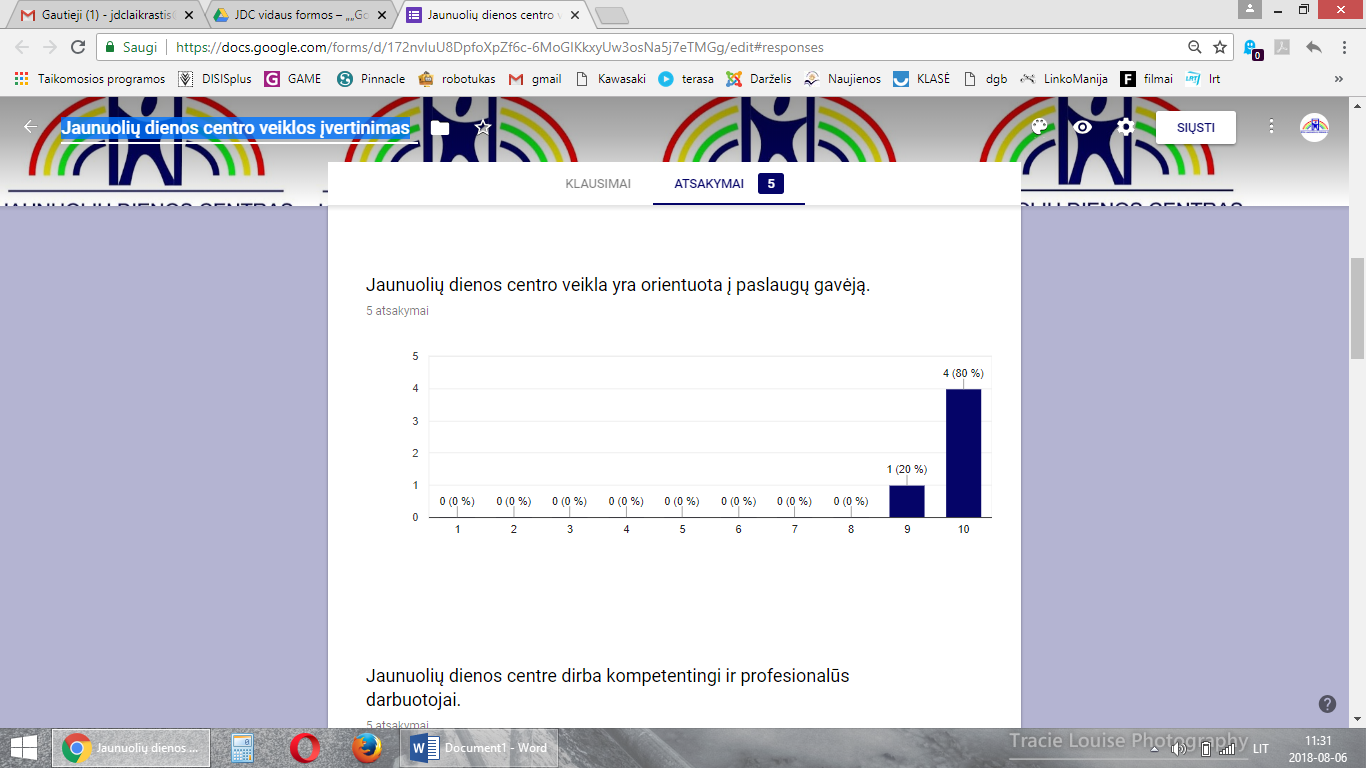 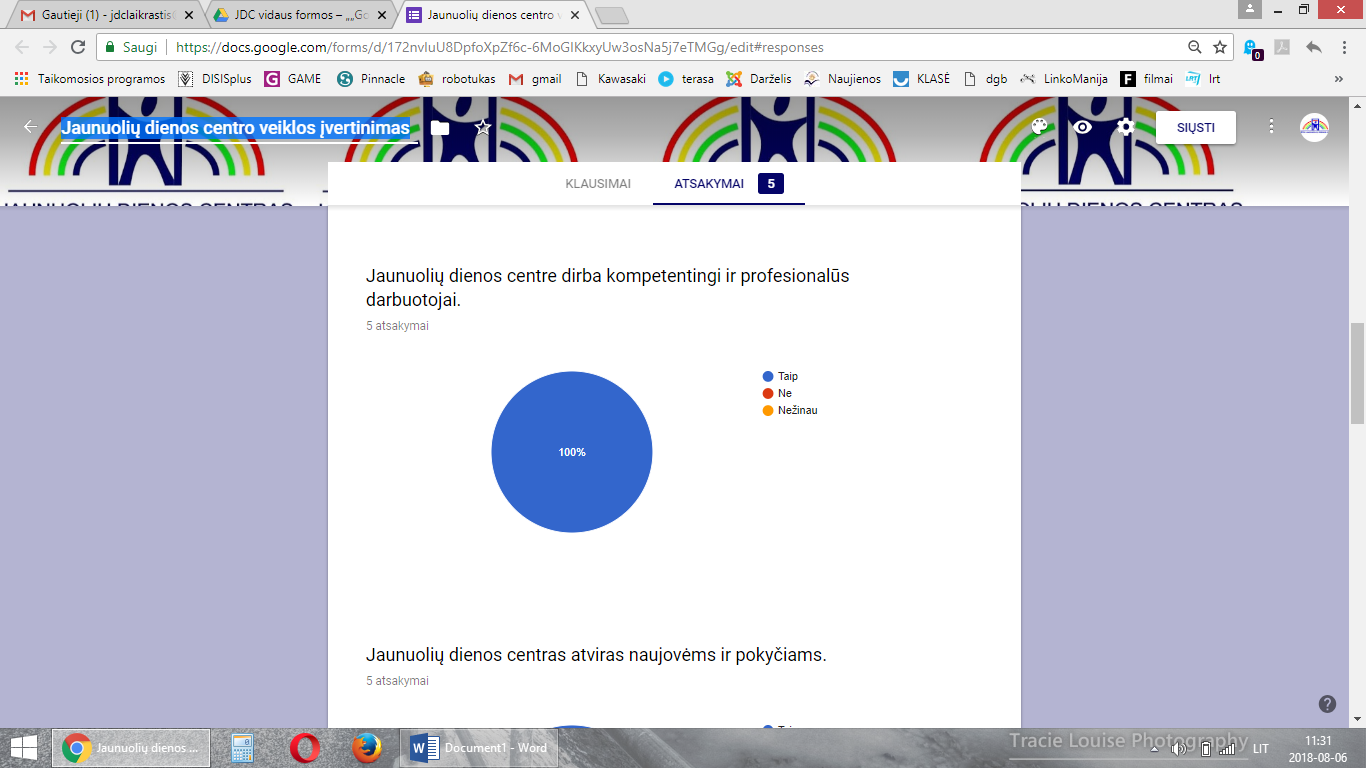 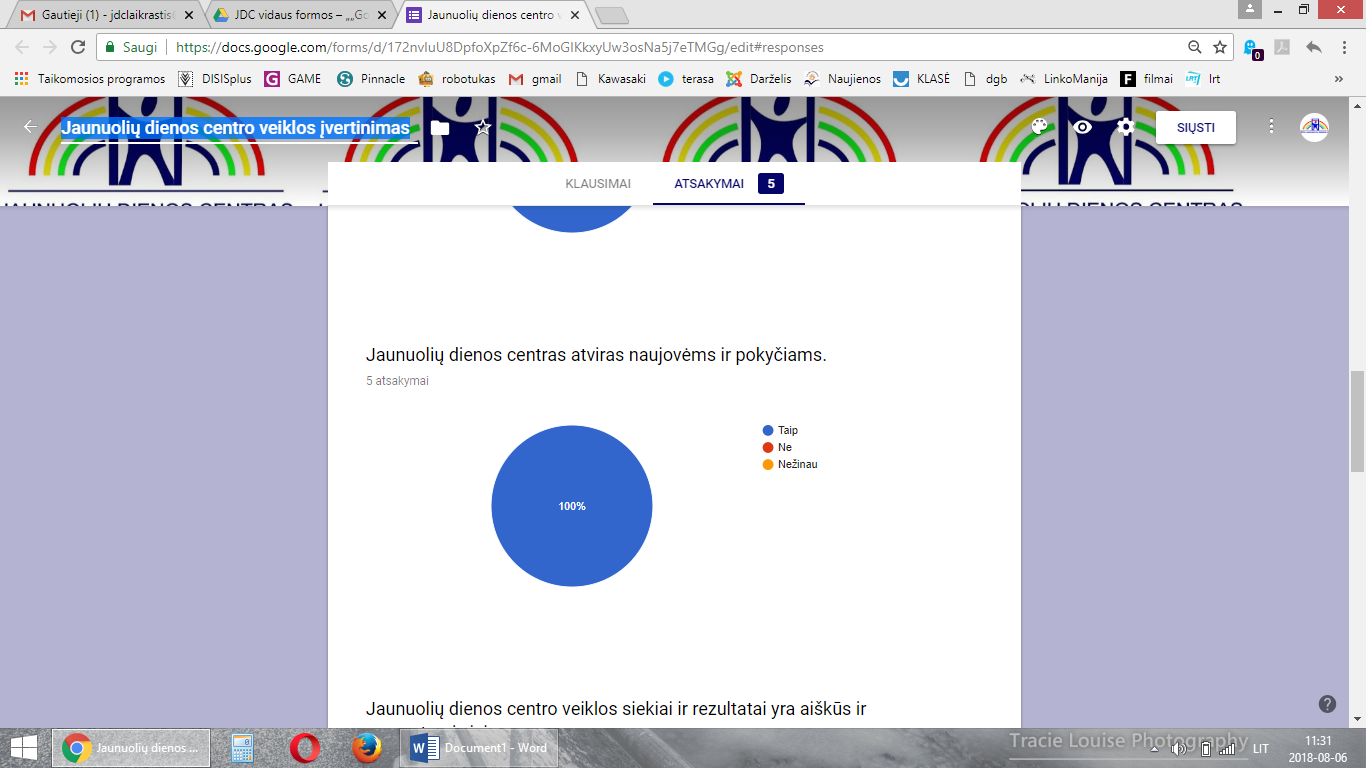 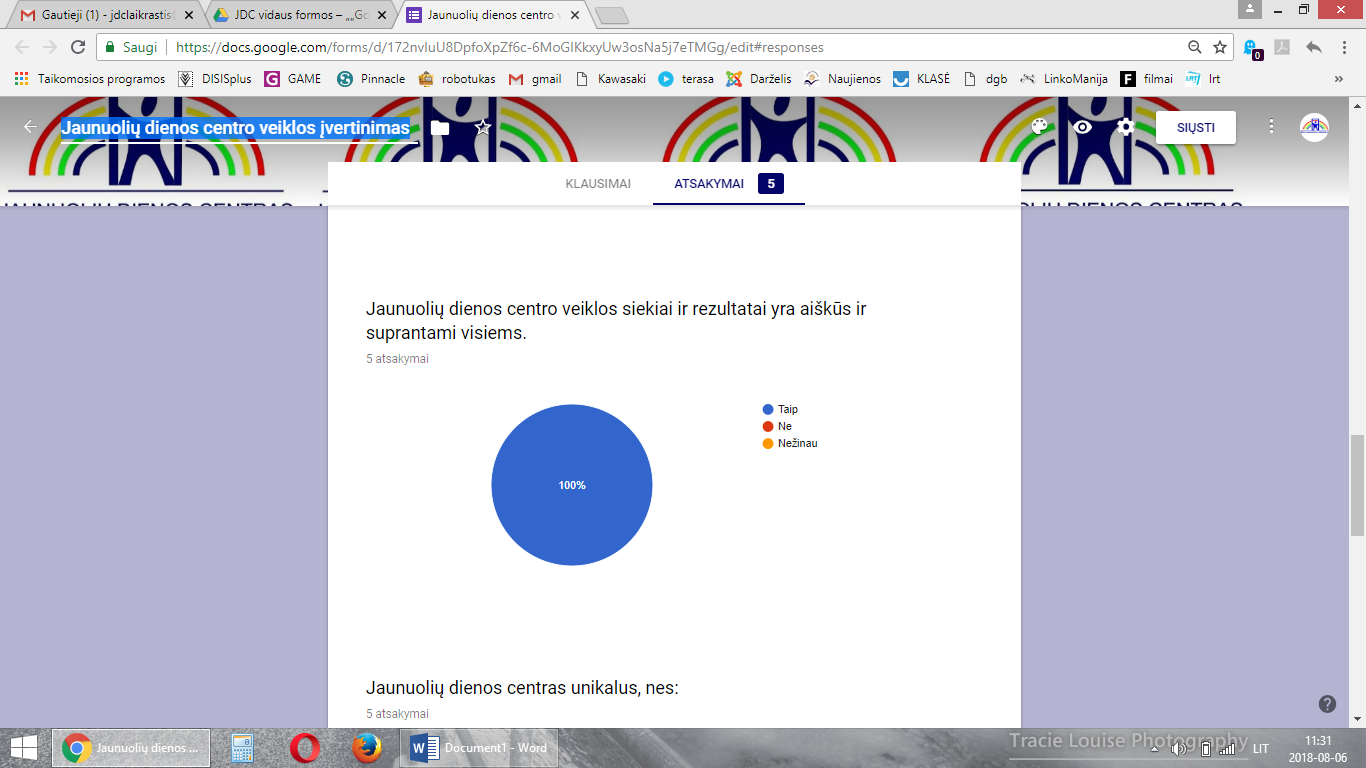 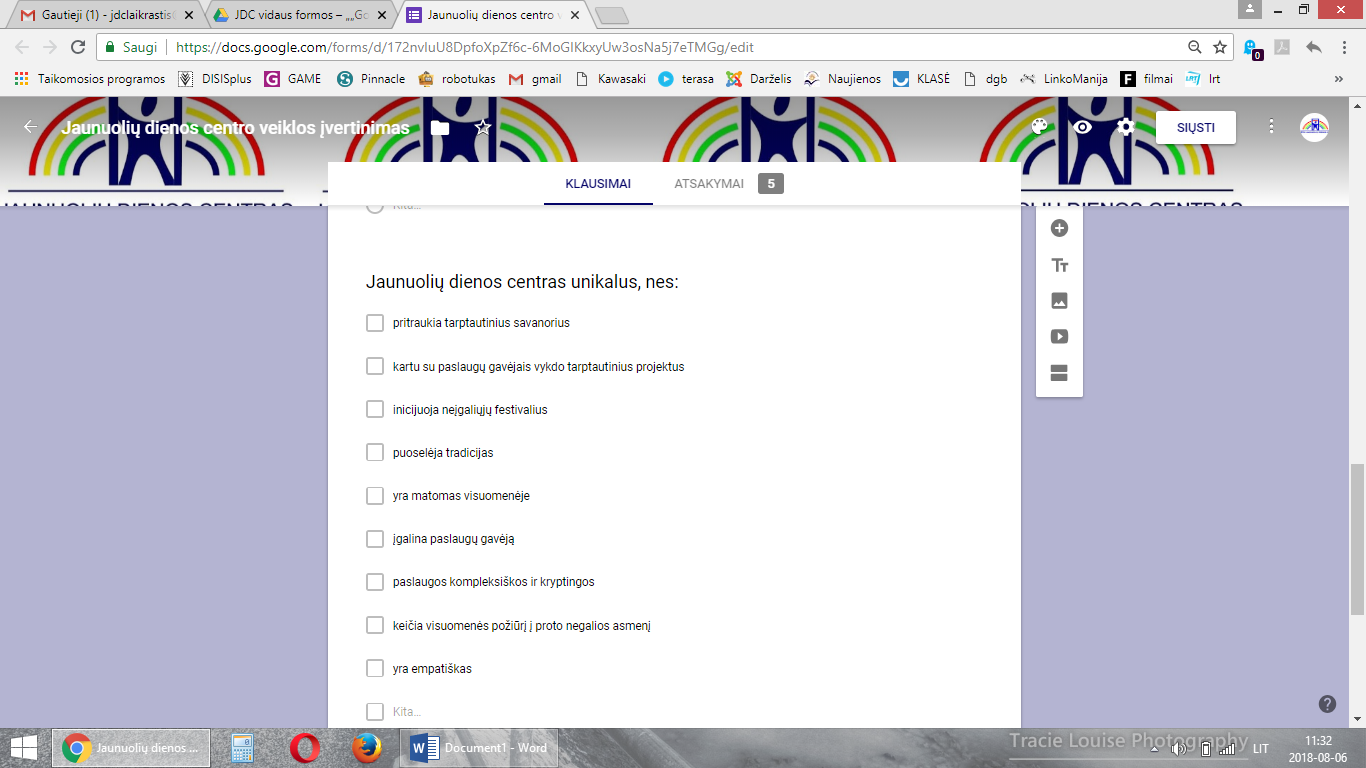 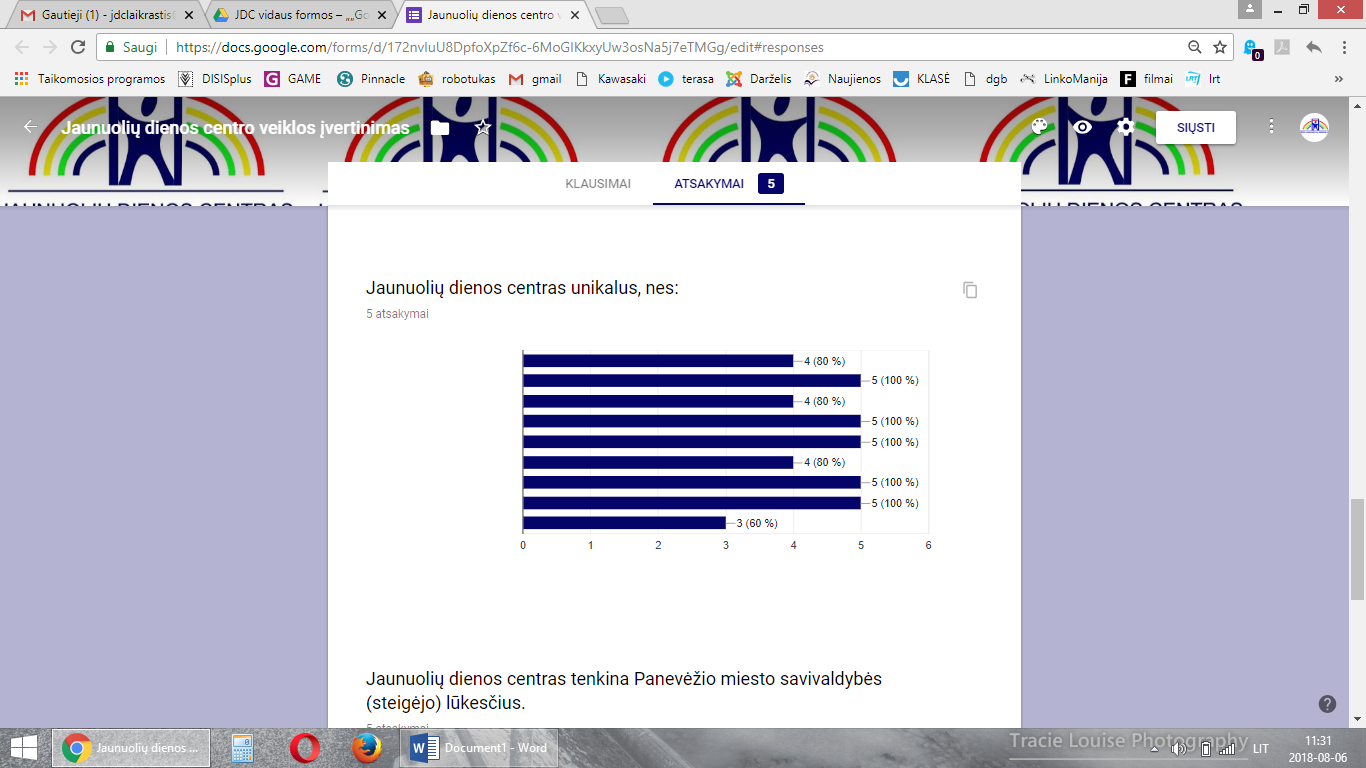 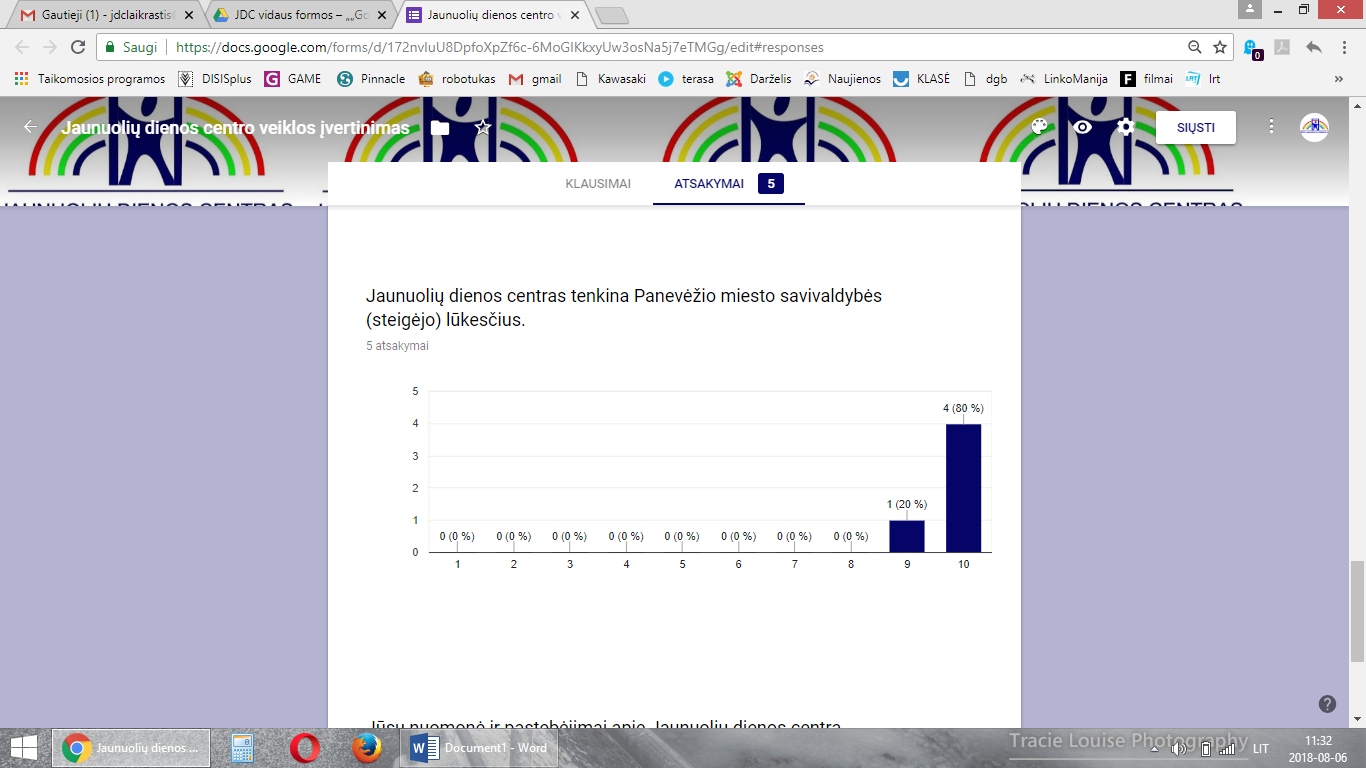 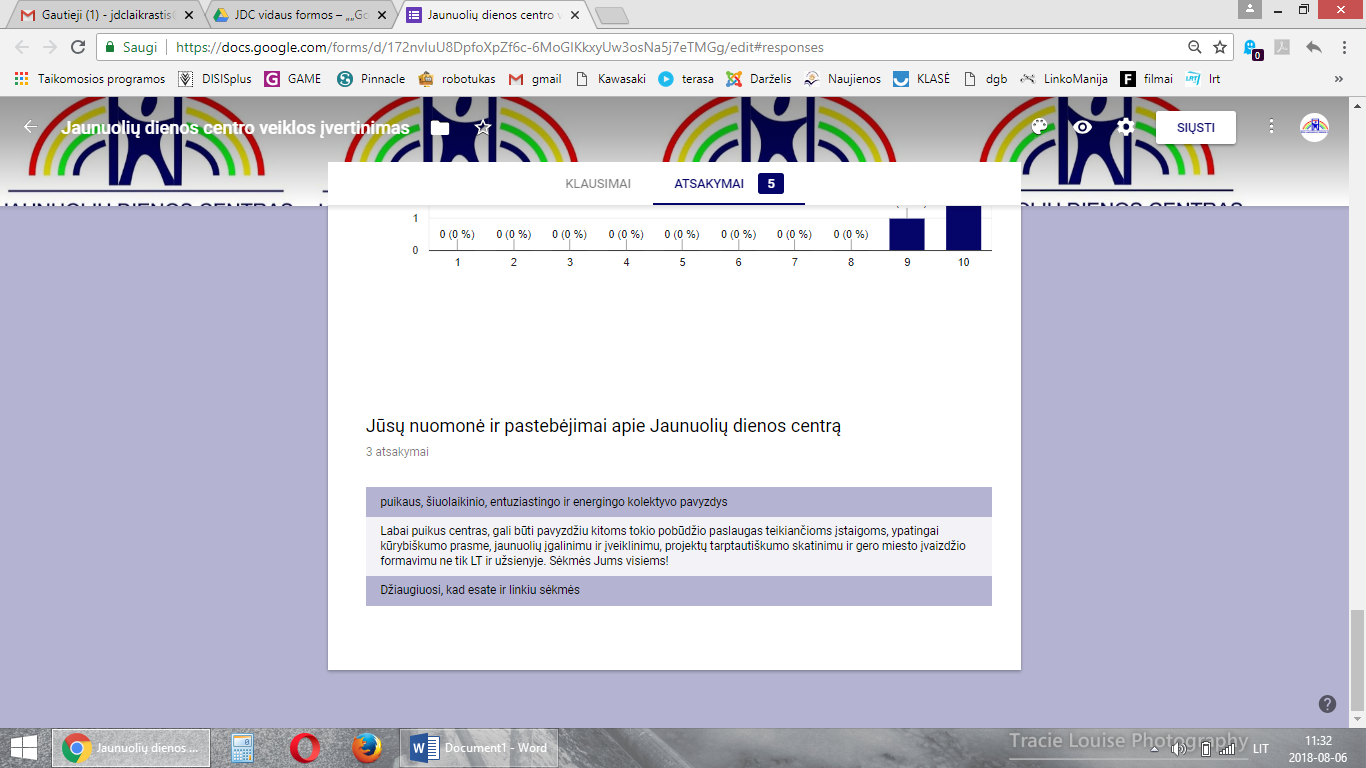 